 Rappeler la formule de la molécule d’eau, détailler sa constitution. ……………………………………………………………………………………………………………………………………………………………………………………………………….……… Le tableau suivant donne les caractéristiques de l’eau pluviale. 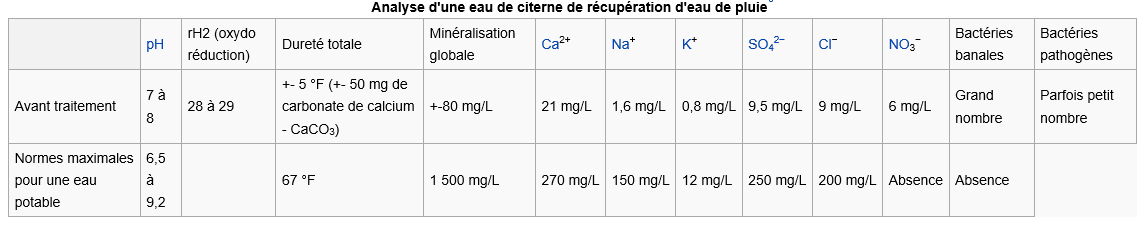 Repérer sur le document (surligner) les différents ions puis les classer en anions (chargés négativement) et en cations (chargés positivement).Donner le nom du ou des éléments chimiques les constituants.Date :Matière :Classe :                   formules           Constitutions               Anions              CationsType d’activité :Thème :CompétencesAttendus :Domaines :Eléments signifiants :Descripteurs :